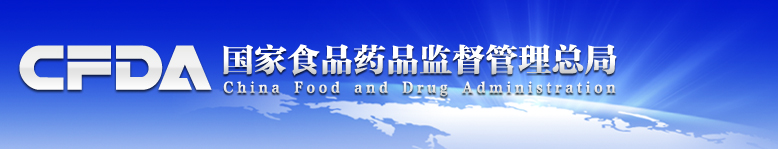           信息来源：http://www.sfda.gov.cn/WS01/CL0784/16570.html